   .. لا تتسرّع... * عملا موفقا*.الجزء الاول:س1: أذكر المجال الذي تنتمي إليه هذه المنتجات المتنوعة :س2: ما معنى التكنولوجيا؟ التكنولوجيا هي ...............................................................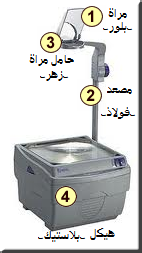 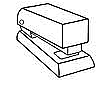  الجزء الثاني:   تتمحور بقية الاسئلة حول المنتج التالي:  منور عاكس 	       تتلخص دورة حياة  المنور العاكس منذ فكرة الاحتياج الاولى وهي ضرورة تمكين الاستاذ من عكس محتوى الورق الشفاف على الشاشة الى غاية المرحلة الاخيرة وهي  الاتلاف  في  عشرة مراحل كاملة.                                        س1)     المطلوب تعمير الجدول:  س2:     لدراسة هذا المشروع استعملت المؤسّسة المصنّعة الحاسوب , أتمم الفراغات بما يناسب:* الوحدة المركزية: تعتبر .................................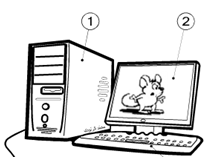 *  .....................: تنشر المعلومات*  لوحة المفاتيح: ........................................* الطابعة: ................................................0101010101010101010101نظافةالورقة(استعمال الادواتالهندسية)الجزء الثالث :                                                   الجزء الرابع: خاصيات المواد المستعملة: س) تأمل جيدا الوضعيات التالية وأجيب بما يناسب: 